                                Liceo José Victorino Lastarria			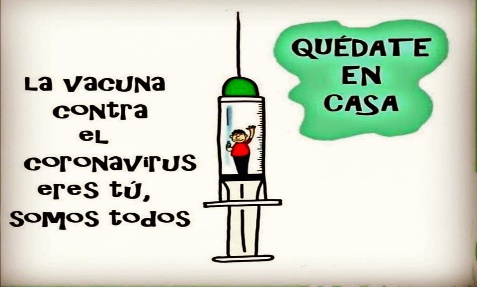                                                  Rancagua                           “Formando Técnicos para el mañana”                                   Unidad Técnico-PedagógicaELABORACION DE PRODUCTOS DE  REPOSTERIA María Antonieta Rivera Berrios antonieta.rivera@liceo-victorinolastarria.cl antonierb11@gmail.comPuedes enviar a cualquiera de estos correos, selecciona uno 4 año B PASTELERIA Guía de aprendizaje formativa Fecha: del 01 al 5 de junioOA: ELABORAR DIFERENTES TIPOS DE DULCE, CREMAS Y GLASEADOS PARA COMPONER Y/O DECORAR PRODUCTOS DE PASTELERIA Y REPOSTERIAObjetivo clase: ELABORAN POSTRES SEMI FRIOS DE ACUERDO A FICHA TÉCNICA, UTILIZANDO MAQUINARIAS APROPIADAS QUE PERMITAN CONSERVARLOS, CUMPLIENDO CON LOS ESTANDARES DE CALIDAD Actividades: Observar en youtube la preparación de, PIONONO DE BAVAROISE, traspasa a ficha técnica, si puedes, ejecuta la receta   y además confeccionar un portafolio con todas las fichas técnicas OBSERVA EL  LINK QUE ACONTINUACION TE PRESENTO https://youtu.be/QAPWLHbVTBQ PIONONO DE BAVAROISE Nombre de la preparación: Nombre de la preparación: Nombre de la preparación: PorciónPorciónT°Fotografía del plato Puntos críticosPuntos críticosPuntos críticosPuntos críticosPuntos críticosPuntos críticosFotografía del plato IngredientesUnidad cantidadcantidadMise en placeProcedimiento1.2.3.4.5.6.7.8.9.10.11-12.Procedimiento1.2.3.4.5.6.7.8.9.10.11-12.Procedimiento1.2.3.4.5.6.7.8.9.10.11-12.Procedimiento1.2.3.4.5.6.7.8.9.10.11-12.Procedimiento1.2.3.4.5.6.7.8.9.10.11-12.Procedimiento1.2.3.4.5.6.7.8.9.10.11-12.